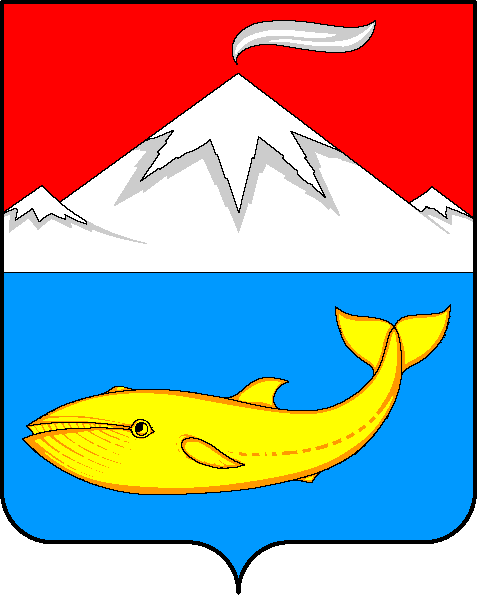 Камчатский крайУсть – Камчатский районР А С П О Р Я Ж Е Н И ЕГлавы Козыревского сельского поселения10 сентября 2012 г № 147п. Козыревск«Об утверждении Порядка размещения сведений о доходах, об имуществе,и обязательствах имущественного характера лиц, замещающих должность муниципальной службы в Козыревском сельском поселении, и членов их семейв сети Интернет на официальном сайте Губернатора и Правительства Камчатского края на станице Козыревского сельского поселения  и предоставления этих сведений средствам массовой информации для опубликования»В соответствии с Федеральным законом от 25.12.2008 № 273-ФЗ «О противодействии коррупции» и распоряжения Главы Козыревского сельского поселения от 10.09.2012г. №1461. Утвердить прилагаемый Порядок размещения сведений о доходах, об имуществе и обязательствах имущественного характера лиц, замещающих должности муниципальной службы в Козыревском сельском поселении, и членов их семей в сети Интернет на официальном сайте Губернатора и Правительства Камчатского края на странице Козыревского сельского поселения и предоставления этих сведений средствам массовой информации для опубликования.2. Должностным лицам Козыревского сельского поселения ознакомитьс настоящим распоряжением муниципальных служащих Козыревского сельского поселения.3. Контроль за исполнением настоящего распоряжения оставляю за собой.И.о.Главы Козыревскогосельского поселения						И.Н.БайдугановаПриложениек Распоряжению Главы Козыревского сельского поселения от 10 сентября 2012г. №147Порядокразмещения сведений о доходах, об имуществе и обязательствах имущественного характера лиц, замещающих должности муниципальной службы в Козыревском сельском поселении, и членов их семейв сети Интернет на официальном сайте Губернатора и Правительства Камчатскогокрая на странице Козыревского сельскогопоселения и предоставления этих сведенийсредствам массовой информации для опубликования1. Настоящий порядок устанавливает обязанность администрации Козыревского сельского поселения по размещению сведений о доходах, об имуществе и обязательствах имущественного характера лиц, замещающих должности муниципальной службы, их супругов и несовершеннолетних детей в сети Интернет на официальном сайте Губернатора и Правительства Камчатского края на странице Козыревского сельского поселения (далее – официальный сайт), а также по предоставлению этих сведений средствам массовой информации для опубликования в связи с их запросами.2. На официальном сайте размещаются и средствам массовой информации предоставляются для опубликования следующие сведения о доходах, об имуществе и обязательствах имущественного характера:1) перечень объектов недвижимого имущества, принадлежащих лицу, замещающему должность муниципальной службы в Козыревском сельском поселении, его супруге (супругу) и несовершеннолетним детям на праве собственности или находящихся в их пользовании, с указанием вида, площади и страны расположения каждого из них;2) перечень транспортных средств, с указанием вида и марки, принадлежащих на праве собственности лицу, замещающему должность муниципальной службы в Козыревском сельском поселении, его супруге (супругу) и несовершеннолетним детям;3) декларированный годовой доход лица, замещающего должность муниципальной службы в Козыревском сельском поселении, его супруги (супруга) и несовершеннолетних детей.3. В размещаемых на официальном сайте и предоставляемых средствам массовой информации для опубликования сведениях о доходах, об имуществе и обязательствах имущественного характера запрещается указывать:1) иные сведения (кроме указанных в пункте 2 настоящего порядка) о доходах лица, замещающего должность муниципальной службы в Козыревском сельском поселении, его супруги (супруга) и несовершеннолетних детей, об имуществе, принадлежащем на праве собственности названным лицам, и об их обязательствах имущественного характера;2) персональные данные супруги (супруга), детей и иных членов семьи лица, замещающего должность муниципальной службы в Козыревском сельском поселении.3) данные, позволяющие определить место жительства, почтовый адрес, телефон и иные индивидуальные средства коммуникации лица, замещающего должность муниципальной службы в Козыревском сельском поселении, его супруги (супруга) и иных членов семьи;4) данные, позволяющие определить местонахождение объектов недвижимого имущества, принадлежащих лицу, замещающему должность муниципальной службы в Козыревском сельском поселении, его супруге (супругу), детям, иным членам семьи на праве собственности или находящихся в их пользовании;5) информацию, отнесенную к государственной тайне или являющуюся конфиденциальной.4. Сведения о доходах, об имуществе и обязательствах имущественного характера, указанные в пункте 2 настоящего порядка, размещают на официальном сайте в 14-дневный срок со дня истечения срока, установленного для подачи справок о доходах, об имуществе и обязательствах имущественного характера лицами, замещающими должности муниципальной службы в Козыревском сельском поселении5. Размещение на официальном сайте сведений о доходах, об имуществе и обязательствах имущественного характера, указанных в пункте 2 настоящего порядка, представленных лицами, замещающими должности муниципальной службы в Козыревском сельском поселении, обеспечивается специалистом администрации Козыревского сельского поселения, ответственным за ведение кадровых дел, который:1) в трехдневный срок со дня поступления запроса от средства массовой информации сообщают о нем лицу, замещающему должность муниципальной службы, в отношении которого поступил запрос;2) в семидневный срок со дня поступления запроса от средства массовой информации обеспечивают предоставление ему сведений, указанных в пункте 2 настоящего порядка, в том случае, если запрашиваемые сведения отсутствуют на официальном сайте.6. Муниципальные служащие Козыревского сельского поселения несут в соответствии с законодательством Российской Федерации ответственность за несоблюдение настоящего порядка, а также за разглашение сведений, отнесенных к информации ограниченного доступа, если федеральным законом они не отнесены к сведениям, составляющим государственную тайну.